Муниципальное дошкольное образовательное учреждениеЦентр Развития Ребёнка – детский сад «Полянка»Проект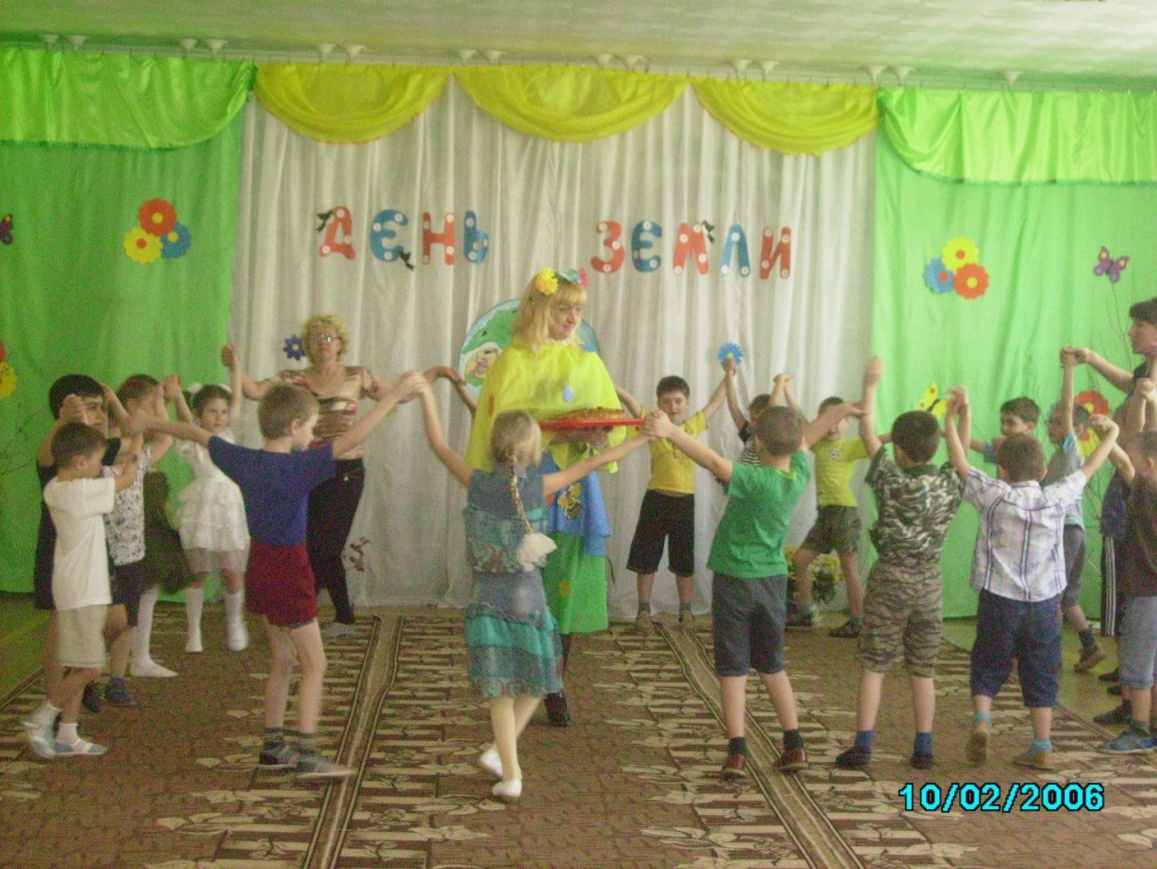 В рамках единого образовательного пространства МДОУ «ЦРР – детский сад «Полянка»22 апреля 2011 г.Есть просто храм, есть храм науки.А есть ещё природы храм – С лесами тянущими руки,Навстречу солнцу и ветрам.Он свят в любое время суток,Открыт для нас в жару и стынь.Входи сюда, будь сердцем чуток.Не оскверняй его святынь.В. Смирнов.Как у маленького деревца, еле поднявшегося над землёй, заботливый садовник укрепляет корень, от мощности которого зависит жизнь растения на протяжении нескольких десятилетий, так и учитель должен заботиться о воспитании у своих детей чувств безграничной любви к Родине. Воспитание этих качеств начинается с того времени, когда ребёнок начинает видеть, познавать, оценивать окружающий мир.В.А. Сухомлинский.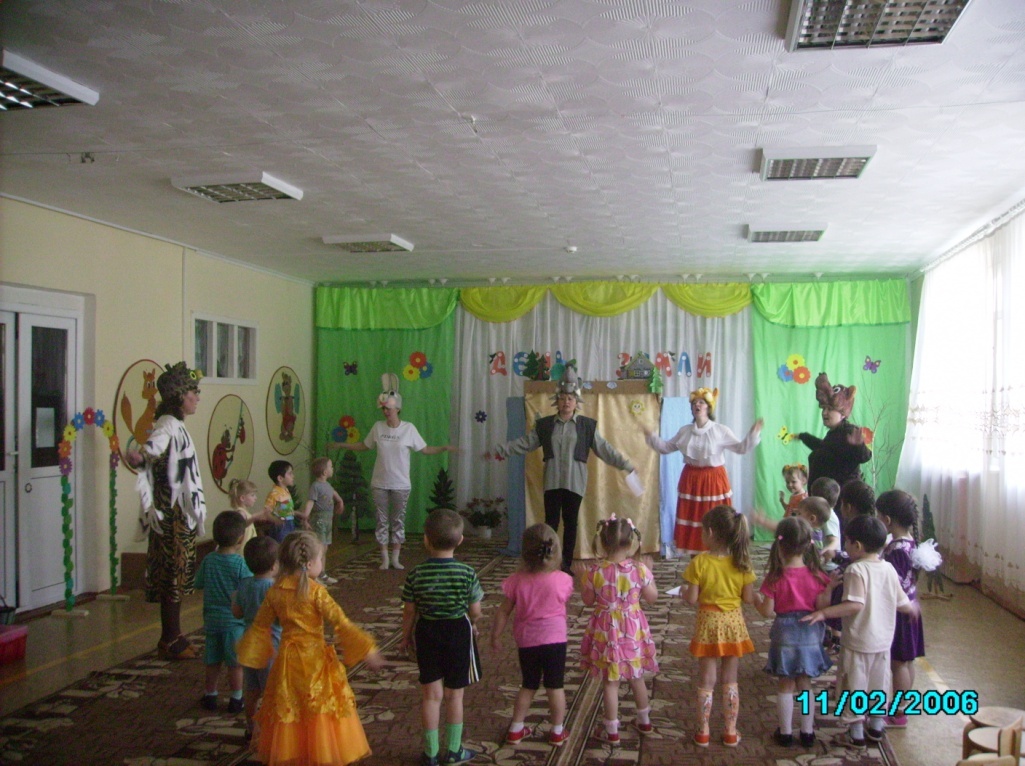 План проектных мероприятий«Охранять природу – значит любить Родину»Паспорт проекта работы с детьми старшегодошкольного возраста по теме:«Охранять природу – значит любить Родину»Проблема: Недостаточный уровень экологического сознания у родителей и детей, как следствие приводит к потребительскому, халатному и жестокому отношению к природе.Актуальность: Возникла необходимость заострить внимание на системе сотрудничества и взаимодействия ДОУ с семьями, для формирования основ экологической культуры у дошкольников и воспитанию любви к родному краю.Цель: Формирование экологического сознания, экологической культуры, добра и милосердия как базисных качеств личности.Задачи:Образовательные:Формировать у детей представления о природе Забайкальского края;Повторить и обобщить знания, полученные детьми на занятиях по природному и социальному миру по данной теме;Сформировать представление об экологической ситуации в регионе.Развивающие:Развивать у детей внимание, память, мышление, речь, воображение, интерес к родному краю.Воспитывающие:Формировать у детей эмоционально-ценностное отношение к родному краю;Воспитывать у детей бережное отношение к природе и положительное отношение к окружающим людям.Этапы работы над проектом.Отбор и изучение педагогической литературы по данной проблеме. Ознакомление с определением «Земля – планета»Знакомить с развитием жизни на Земле - рассказать о происхождении и многообразии форм жизни: о микроорганизмах, растениях, животных, их происхождении, особенностях жизни, сред обитания и т.д.Групповые и индивидуальные занятия с детьми по природному миру, подбор персонажей.Составление конспектов досуга и развлечения для презентации проекта, подбор персонажей.Изготовление и оформление открыток на тему «Земля, с днём рождения, тебя».Оформление выставки «Моё Забайкалье».Взаимосвязь со специалистами. Работа над проектом шла в тесном сотрудничестве с узкими специалистами: экологом, музыкальным руководителем, инструктором ФИЗО.Презентация проекта.21 – 22 апреля прошли развлечения детей в физкультурном зале. Дети читали стихи, пели песни, танцевали, играли в игры. На праздник к ним приходили персонажи – Царица Мусора, Земля, Лесовичок, Инопланетянин, Сова, Медведь, Заяц, Белка, Волк.Новизна проекта. Проект можно считать итоговой работой по экологии, в процессе которой происходит обобщение знаний раздела «Природный мир». С помощью него закрепляются полученные сведения и даются новые, делаются дополнения и изменения. Разработанная система сотрудничества педагогического коллектива ДОУ и родителей способствует воспитанию у детей осознанного и бережного отношения к природе, людям, окружающему миру, что составляет основу экологической культуры.Перспектива проекта.Наметить дальнейшие перспективы сотрудничества ДОУ и семьи. Включить всех детей в работу по изучению родного края, региональных компонентов.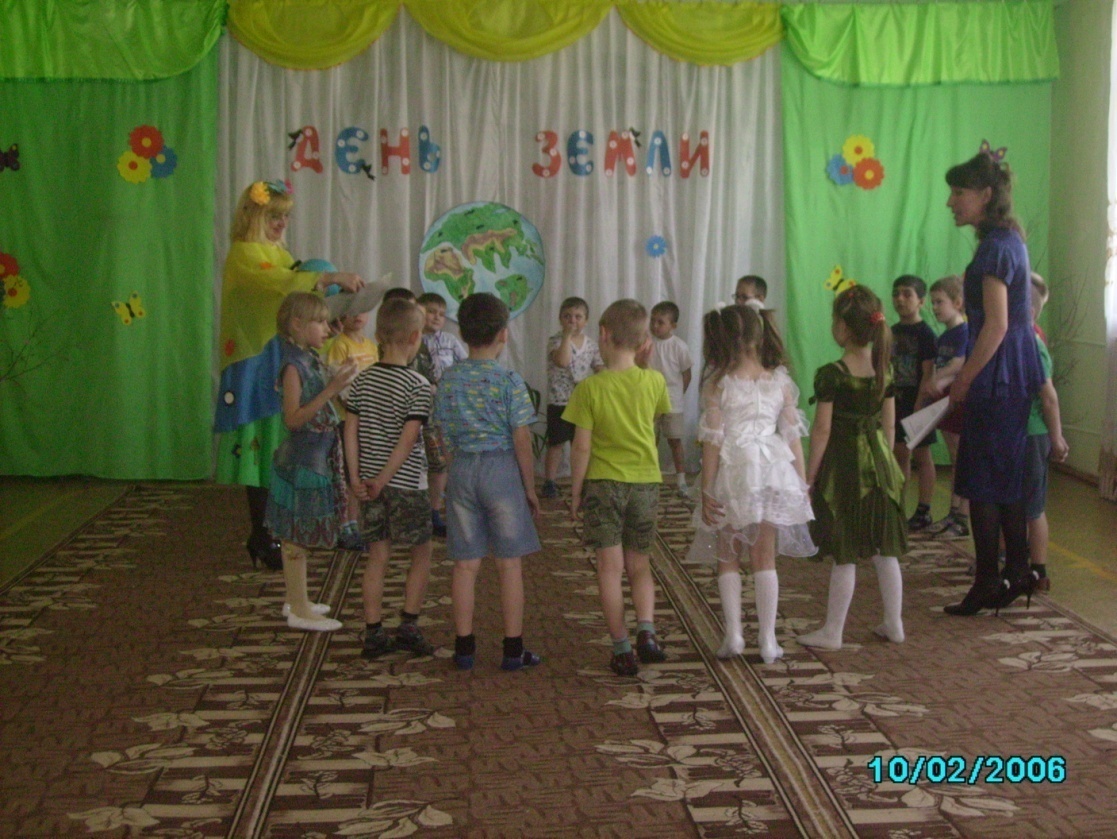          Схема реализации проекта           «Охранять природу – значит любить Родину»	          в рамках единого образовательного пространства МДОУ  ЦРР – детский сад «Полянка»УО  МероприятияУчастники Количество участниковОсвещение акции в СМИМДОУ ЦРР – д/сад «Полянка»1.Тематическое занятие «Земля – наш общий дом»Старшие гр.«Гномики» «Подснежник»26 детейСтатья в районной газете «Даурская новь» «День Земли» - автор воспитатель – эколог Виневская Н.А.МДОУ ЦРР – д/сад «Полянка»2.Экскурсия в краеведческий музей детского сада «Моя малая Родина»Подготовительные к школе группы «Ласточка» «Берёзка»32 ребёнкаСтатья в районной газете «Даурская новь» «День Земли» - автор воспитатель – эколог Виневская Н.А.МДОУ ЦРР – д/сад «Полянка»3.Праздник «День Земли»Старшие группы «Гномики» «Подснежник»29 детейСтатья в районной газете «Даурская новь» «День Земли» - автор воспитатель – эколог Виневская Н.А.МДОУ ЦРР – д/сад «Полянка»4. Праздник «День Земли»Подготовительные группы «Ласточка» «Берёзка»35 детейСтатья в районной газете «Даурская новь» «День Земли» - автор воспитатель – эколог Виневская Н.А.МДОУ ЦРР – д/сад «Полянка»5. Праздник «День рождения Земли»Средние группы «Ландыш» «Кузнечик»27 детейСтатья в районной газете «Даурская новь» «День Земли» - автор воспитатель – эколог Виневская Н.А.МДОУ ЦРР – д/сад «Полянка»6. Праздник «День рождения Земли»Младшие группы «Ромашка», «Солнышко»36 детейСтатья в районной газете «Даурская новь» «День Земли» - автор воспитатель – эколог Виневская Н.А.МДОУ ЦРР – д/сад «Полянка»7. Педагогический совет «Путешествие по маршруту  Забайкальский край»Педагоги ДОУ30 педагоговСтатья в районной газете «Даурская новь» «День Земли» - автор воспитатель – эколог Виневская Н.А.МДОУ ЦРР – д/сад «Полянка»8. Выставка с участием родителей «Моё Забайкалье»Родители и педагоги ДОУСтатья в районной газете «Даурская новь» «День Земли» - автор воспитатель – эколог Виневская Н.А.Название  проектаВидпроектаУчастникиВзаимодействие педагоговВозрастдетейПродукт детской деятельностиСрокиреализации«Земля – наш общий дом»ГрупповойГруппа «Гномики» «Подснежник»Воспитатели: Тишина Т.Н., Асаева Т.Б., Беломестнова Н.В., муз. рук-ль., эколог.5-6 летСтихи, песни, игры, открытки. Выставка «Моё Забайкалье»22 апреля 2011г.«Моя малая Родина»Групповой Группа «Берёзка» «Ласточка»Воспитатели: Пронина С.В., Ошуркова И.В., эколог.,муз. рук-ль.6-7 летСтихи, фотоальбомы, рисунки, праздник, выставка «Моё Забайкалье»21 апреля 2011г.«Счастливый случай»Межгрупповой Клуб исследователей природы «Почемучки»Родители, дети, эколог, инструктор ФИЗО, муз. рук-ль.5-7 лет.Плакаты, рисунки, ребусы, песни, стихи, физкультминутки.22 апреля 2011г.«Путешествие по карте Забайкальский край»Межгрупповой Педагоги, узкие специалисты, старшие воспитатели, заведующая.Воспитатели, эколог, муз.рук-ль, инструктор ФИЗО, логопед.Дидактические игры, кроссворды, педсовет.21 апреля 2011г.«День рождения Земли»Групповой Группа «Ландыш» «Кузнечик»Воспитатели: Королькова Н.Я., Зандараева С.С., Васильева С.В.4-5 лет.Стихи, песни, рисунки, выставка, праздник, плакаты.22 апреля 2011г.